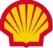 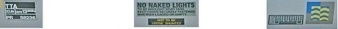 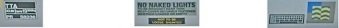 67331673316733167331673316733267332673326733267332673336733367333673336733367334673346733467334673346733567335673356733567335